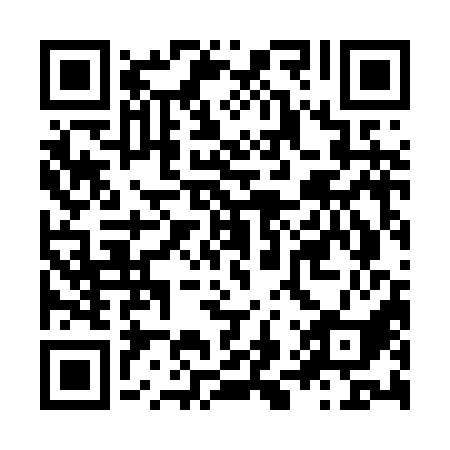 Prayer times for Zschoppelshain, GermanyMon 1 Jul 2024 - Wed 31 Jul 2024High Latitude Method: Angle Based RulePrayer Calculation Method: Muslim World LeagueAsar Calculation Method: ShafiPrayer times provided by https://www.salahtimes.comDateDayFajrSunriseDhuhrAsrMaghribIsha1Mon2:434:591:135:349:2611:342Tue2:435:001:135:349:2611:343Wed2:445:001:135:349:2511:344Thu2:445:011:135:349:2511:345Fri2:455:021:135:339:2411:346Sat2:455:031:145:339:2411:347Sun2:465:041:145:339:2311:348Mon2:465:051:145:339:2311:349Tue2:475:061:145:339:2211:3310Wed2:475:071:145:339:2111:3311Thu2:475:081:145:339:2011:3312Fri2:485:091:145:339:2011:3213Sat2:485:101:145:329:1911:3214Sun2:495:111:155:329:1811:3215Mon2:505:121:155:329:1711:3116Tue2:505:131:155:329:1611:3117Wed2:515:151:155:319:1511:3118Thu2:515:161:155:319:1411:3019Fri2:525:171:155:319:1211:3020Sat2:525:181:155:309:1111:2921Sun2:535:201:155:309:1011:2922Mon2:535:211:155:299:0911:2823Tue2:545:221:155:299:0711:2824Wed2:545:241:155:289:0611:2725Thu2:555:251:155:289:0511:2626Fri2:555:261:155:279:0311:2627Sat2:565:281:155:279:0211:2528Sun2:575:291:155:269:0011:2529Mon2:575:311:155:268:5911:2430Tue2:585:321:155:258:5711:2331Wed2:585:341:155:248:5611:22